전남대학교 의학박물관 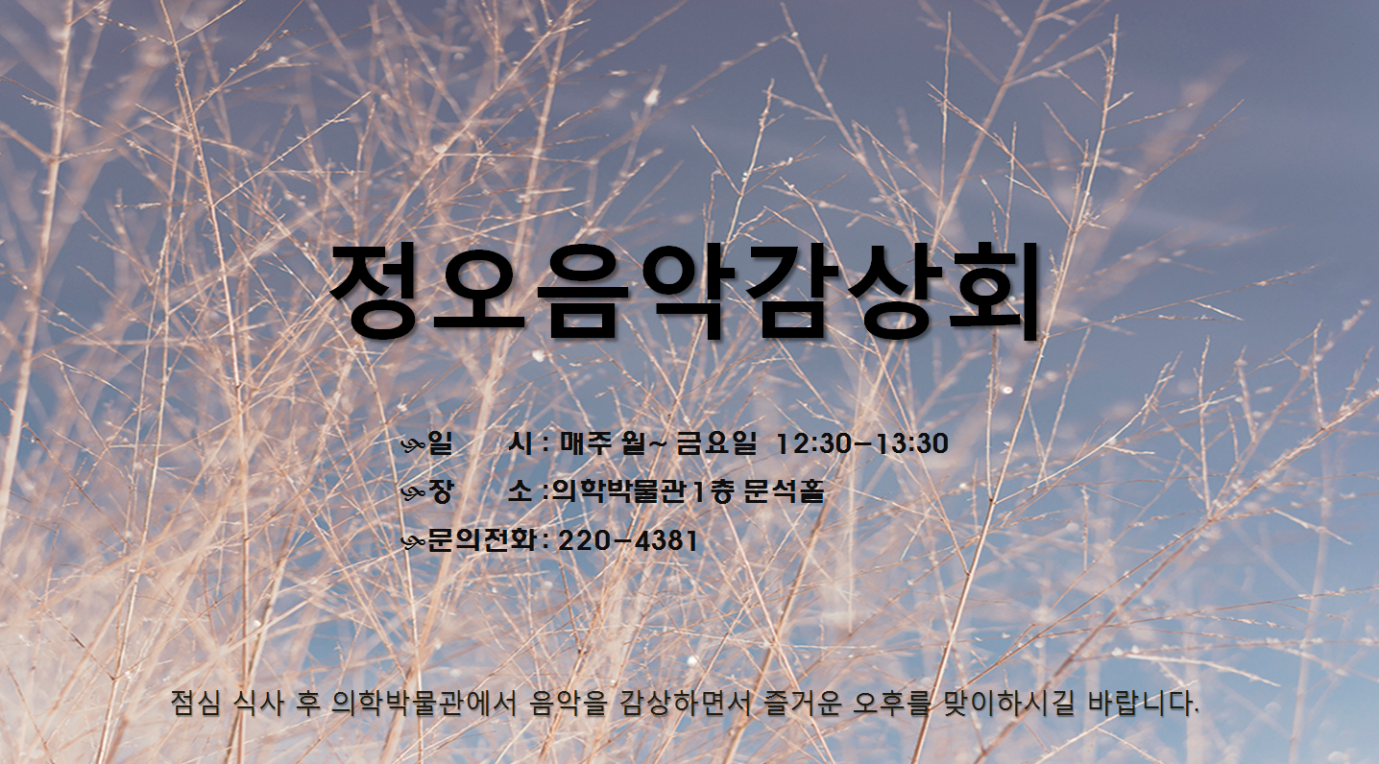 연번날짜작곡가 및 곡명16월 24일월요일라흐마니노프 Sergei Rachmaninoff, 1873년~1943년16월 24일월요일피아노협주곡 1번 Piano Concerto no. 126월 25일화요일드보르작 Antonin Dvorak, 1841년~1904년26월 25일화요일  첼로협주곡(신세계) Cello Concerto(From the New World)36월 26일수요일시벨리우스 Jean Sibelius, 1865년~1957년36월 26일수요일바이올린협주곡 Violin Concerto46월 27일목요일멘델스존 Jokob Ludwig Felix Mendelssohn-Bartholdy, 1809년~1847년46월 27일목요일바이올린협주곡 Violin Concerto56월 28일금요일쇼스타코비치 Dmitrii Shostakovich, 1906년~ 1975년56월 28일금요일교향곡 5번 Symphony no. 5